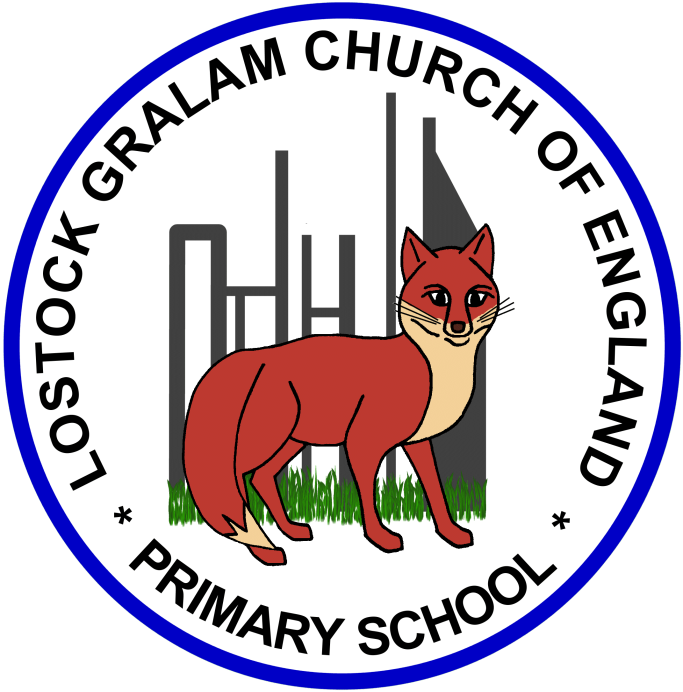 Home Learning – this timetable is intended as a guide to support learning at home during a prolonged period of school closure. We appreciate that you will have differing demands on your time but hope that this helps in continuing ‘a love learning’ at home. We will also be updating the class blog daily with any specific activities that you can do each day and further resources that you may need. Mrs Downing & Mrs WhittinghamIf you have issues with usernames and passwords, please contact admin@lostockgralam.cheshire.sch.uk                                                       ‘A Love for Learning’ Year 6ToucansBefore 9:00am9:00 – 10:0010:00-11:0011:00-12:00Lunchtime – 12:00 -12.3012:30 – 1.001:00 – 2:002:00 – 3:153.15 – 4:00MondayEat breakfast, make your bed, get washed and dressed, any laundry in the basket. Family walk with the dog (if you have got one!) Five-day/indoor exercises/indoor yoga or other exercise if wet. https://www.youtube.com/user/CosmicKidsYogahttps://www.gonoodle.com/https://www.nhs.uk/10-minute-shake-up/shake-upswww.5-a-day.tv  USERNAME: 5-a-dayAtHome    PASSWORD: AtHome123Work from the packs that have been sent home/CGP books/First4Maths activities/fluency grids/any specified work from the daily blogTT Rock Stars - https://play.ttrockstars.com/auth/schoolWhite Rose Maths https://whiterosemaths.com/homelearning  I See Reasoning lessons http://www.iseemaths.com/home-lessons/Creative Time – Lego, drawing, crafting, music, cooking, baking, coding, painting.coding - https://www.scratchjr.org/	https://code.org/Ted Ed https://ed.ted.com All sorts of engaging educational videos.Blockly https://blockly.games Learn computer programming skills - fun and free.Lunchtime – 12:00 -12.30Tidy Time – Wipe down kitchen table and chairs, wash and dry kitchen dishes, tidy bedroom and loungeQuiet Time – Reading, Puzzles, Nap (No Electronics) Languages/ArtGerman Website: www.atantot.com User name: lostockgralam Pass: 1443Afternoon Fresh Air – Bike, Walk the dog, play outside.TuesdayEat breakfast, make your bed, get washed and dressed, any laundry in the basket. Family walk with the dog (if you have got one!) Five-day/indoor exercises/indoor yoga or other exercise if wet. https://www.youtube.com/user/CosmicKidsYogahttps://www.gonoodle.com/https://www.nhs.uk/10-minute-shake-up/shake-upswww.5-a-day.tv  USERNAME: 5-a-dayAtHome    PASSWORD: AtHome123Work from the packs that have been sent home/CGP books/First4Maths activities/fluency grids/any specified work from the daily blogTT Rock Stars - https://play.ttrockstars.com/auth/schoolWhite Rose Maths https://whiterosemaths.com/homelearning  I See Reasoning lessons http://www.iseemaths.com/home-lessons/Creative Time – Lego, drawing, crafting, music, cooking, baking, coding, painting.coding - https://www.scratchjr.org/	https://code.org/Ted Ed https://ed.ted.com All sorts of engaging educational videos.Blockly https://blockly.games Learn computer programming skills - fun and free.Lunchtime – 12:00 -12.30Tidy Time – Wipe down kitchen table and chairs, wash and dry kitchen dishes, tidy bedroom and loungeQuiet Time – Reading, Puzzles, Nap (No Electronics) Science https://mysteryscience.com/Afternoon Fresh Air – Bike, Walk the dog, play outside.WednesdayEat breakfast, make your bed, get washed and dressed, any laundry in the basket. Family walk with the dog (if you have got one!) Five-day/indoor exercises/indoor yoga or other exercise if wet. https://www.youtube.com/user/CosmicKidsYogahttps://www.gonoodle.com/https://www.nhs.uk/10-minute-shake-up/shake-upswww.5-a-day.tv  USERNAME: 5-a-dayAtHome    PASSWORD: AtHome123Work from the packs that have been sent home/CGP books/First4Maths activities/fluency grids/any specified work from the daily blogTT Rock Stars - https://play.ttrockstars.com/auth/schoolWhite Rose Maths https://whiterosemaths.com/homelearning  I See Reasoning lessons http://www.iseemaths.com/home-lessons/Creative Time – Lego, drawing, crafting, music, cooking, baking, coding, painting.coding - https://www.scratchjr.org/	https://code.org/Ted Ed https://ed.ted.com All sorts of engaging educational videos.Blockly https://blockly.games Learn computer programming skills - fun and free.Lunchtime – 12:00 -12.30Tidy Time – Wipe down kitchen table and chairs, wash and dry kitchen dishes, tidy bedroom and loungeQuiet Time – Reading, Puzzles, Nap (No Electronics) History/GeographyAfternoon Fresh Air – Bike, Walk the dog, play outside.ThursdayEat breakfast, make your bed, get washed and dressed, any laundry in the basket. Family walk with the dog (if you have got one!) Five-day/indoor exercises/indoor yoga or other exercise if wet. https://www.youtube.com/user/CosmicKidsYogahttps://www.gonoodle.com/https://www.nhs.uk/10-minute-shake-up/shake-upswww.5-a-day.tv  USERNAME: 5-a-dayAtHome    PASSWORD: AtHome123Work from the packs that have been sent home/CGP books/First4Maths activities/fluency grids/any specified work from the daily blogTT Rock Stars - https://play.ttrockstars.com/auth/schoolWhite Rose Maths https://whiterosemaths.com/homelearning  I See Reasoning lessons http://www.iseemaths.com/home-lessons/Creative Time – Lego, drawing, crafting, music, cooking, baking, coding, painting.coding - https://www.scratchjr.org/	https://code.org/Ted Ed https://ed.ted.com All sorts of engaging educational videos.Blockly https://blockly.games Learn computer programming skills - fun and free.Lunchtime – 12:00 -12.30Tidy Time – Wipe down kitchen table and chairs, wash and dry kitchen dishes, tidy bedroom and loungeQuiet Time – Reading, Puzzles, Nap (No Electronics) Science https://mysteryscience.com/Afternoon Fresh Air – Bike, Walk the dog, play outside.FridayEat breakfast, make your bed, get washed and dressed, any laundry in the basket. Family walk with the dog (if you have got one!) Five-day/indoor exercises/indoor yoga or other exercise if wet. https://www.youtube.com/user/CosmicKidsYogahttps://www.gonoodle.com/https://www.nhs.uk/10-minute-shake-up/shake-upswww.5-a-day.tv  USERNAME: 5-a-dayAtHome    PASSWORD: AtHome123Work from the packs that have been sent home/CGP books/First4Maths activities/fluency grids/any specified work from the daily blogTT Rock Stars - https://play.ttrockstars.com/auth/schoolWhite Rose Maths https://whiterosemaths.com/homelearning  I See Reasoning lessons http://www.iseemaths.com/home-lessons/Creative Time – Lego, drawing, crafting, music, cooking, baking, coding, painting.coding - https://www.scratchjr.org/	https://code.org/Ted Ed https://ed.ted.com All sorts of engaging educational videos.Blockly https://blockly.games Learn computer programming skills - fun and free.Lunchtime – 12:00 -12.30Tidy Time – Wipe down kitchen table and chairs, wash and dry kitchen dishes, tidy bedroom and loungeQuiet Time – Reading, Puzzles, Nap (No Electronics) REAfternoon Fresh Air – Bike, Walk the dog, play outside.MondayArthttps://www.youtube.com/watch?v=Y12WbTPwreEDraw along with Nick Sharratt, illustrator for Jacqueline Wilson books, to improve your drawing skills. https://www.redtedart.com/ - easy craft activitiesTuesdayScience Project – Body Health – how have diets changedFirst, take a look at the pictures depicting the Old Wives Tales. Have a think about these and if possible discuss with an adult at home. Today you will find out about James Lind and record your findings on the attached writing frame in note form. Take a look at the writing frame, attached to the blog, first to see what you need to find out about James Lind. Now, watch the video clips below and you may want to jot down some notes that will help you later to complete the writing frame.Useful Websites –   https://www.youtube.com/watch?v=fstgOxlHxN4  - Vitamin C and Scurvyhttps://www.youtube.com/watch?v=2HYUaLiNPxE – Scurvy pirates and the love of lemons!www.bbc.co.uk/history/historic_figures/lind_james.shtml https://www.bbc.co.uk/news/uk-england-37320399www.jameslindlibrary.org/illustrating/articles/who-was-james-lind-and-what-exactly-did-he-achieveWednesdayHistory/Geography Project – South AmericaTake a look at this website to find out information about South Americahttps://www.ducksters.com/geography/southamerica.phpToday’s objective is Can I label human features of South America - countries and Capital Cities? You should have a blank map in your packs. I will also attach one. If you cannot print out, I’m sure you could have a good try at drawing the outline of South America yourself and drawing in the border lines. Don’t forget to locate and label the Capital Cities. Useful Websites – https://world-geography-games.com/world.html  - great games to play!ThursdayScience Project – Body Pump – What does my circulatory system do?What do you remember about the work done in Year 4 on the digestive, muscular and skeletal systems? Jot down what you remember, use diagrams to help with your explanations. Take a look at the pictures of the different body systems to help you if needed and watch these video clips.  https://www.bbc.co.uk/bitesize/topics/z9339j6/articles/zqfdpbk - What does your skeleton do?https://www.bbc.co.uk/bitesize/topics/z9339j6/articles/zpbxb82 - How do your muscles work?https://www.bbc.co.uk/bitesize/topics/z9339j6/resources/1 - skeleton and muscle clips Where is your heart positioned in your body? Where are your lungs positioned? What job do these organs do? How do they work with each other? This is our Circulatory System – can you explain how it works. Using the attached person, can you place the heart and lungs in the right place? Or try drawing your own body outline and positioning these organs. Watch these video clips and complete the online activity that goes with each one. https://www.bbc.co.uk/bitesize/topics/zwdr6yc/articles/zs8f8mn - What is the circulatory system?https://www.bbc.co.uk/bitesize/topics/zwdr6yc/articles/ztg6gdm - How does your heart work?Complete the attached diagram of the circulatory system – the figure of eight.  If you can’t print this out, just draw it in your home learning book. Use arrows to show the flow of blood, maybe use different colours and label your diagram. FridayRE Why is Jesus, ‘Light of the World’, good news for Christians?   - this is the key question that we will explore of the next few weeks. Today I would like you to think about this question and the bible quote In John 8:12 Jesus applies the title to himself while debating with the Jews and states: I am the light of the world. Whoever follows me will never walk in darkness, but will have the light of life.Take a look at the attached variations of this quote that have been used to create piece of art work. I would like you to take this quote, or just some key words and add an illustration to create your own piece of artwork. I would love to see what you come up with on Twitter. 